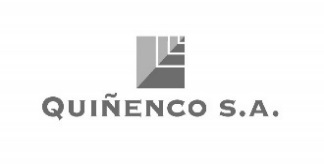 EmisorAccionista:				       Rut:Correo electrónico:		                          Teléfono:¿Se propone como firmante del Acta de la Junta?:       SI   NO───────────────────────────────────────────────────────────────────────────En caso de Representación por Poder, se debe adjuntar imagen del poder definido por el Quiñenco S.A., debidamente firmado. En caso de encontrarse endosado, debe enviarse por ambos lados.Si la representación consta en Escritura Pública, se debe adjuntar poder con Firma Electrónica Avanzada.Representante:				       Rut:Correo electrónico:		                          Teléfono:───────────────────────────────────────────────────────────────────────────Para dar por válido la presente Ficha de Enrolamiento, se debe acompañar Cédula de Identidad vigente por ambos lados del Accionista y del Representante (en caso de existir).